Дидактический материал к урокам истории.История - один из наиболее важных и интересных предметов в школе, но вместе с тем насыщенный, дискуссионный и сложный. Нередко можно услышать от учеников, что запомнить все события, даты и личности невозможно, а потому, когда теряется нить повествования, им становится скучно. Преподаватели идут на разные хитрости, чтобы изложить материал в доступной и интересной форме. В современной школе имеется масса ресурсов для проведения ярких, запоминающихся уроков. Благодаря презентациям и видеофрагментам исторические персонажи оживают, ученик получает визуальный образ любого события из прошлого.Но, как показывает практика, для запоминания и понимания цепочки исторических событий пассивного получения информации недостаточно (в какой бы яркой формой её не представили). Только вовлечение учащегося в работу, его вклад в разбор темы, анализ, систематическое повторение, возврат к изученному материалу и поиск связи с настоящим позволят учащимся разобраться в этом огромном массиве информации и полюбить историю, как урок и науку в целом.Сегодня преподаватель может найти подспорье к любой теме. В интернете множество готовых планов, конспектов, презентаций, дидактических разработок и прочего полезного материала. Важно научиться отбирать качественный контент и вовлекать учащихся в работу. При выборе методического материала при подготовке к уроку в первую очередь необходимо ориентироваться на возраст и подготовку учащихся, если работа им непосильна, положительного результата она не даст.Дидактический материал для урока истории.Ниже представлен дидактический материал для использования на уроках истории. Преимущество данной подборки в ее доступности для учителя и вовлеченности учащихся. Стоит отметить, что эффективность использования дидактического материала, как и любого инструмента, зависит от системности и желания преподавателя.Карточки. Данный дидактический материал изготавливается детьми из картона и пополняется по мере изучения дат и событий. Оптимальный размер карточек – 7*9 см. С одной стороны пишется дата, с другой событие. Данные можно структурировать по цветам: реформы прописывать зеленым цветом, войны – красным, все остальные события синим цветом. Как использовать: на уроке ученики раскладывают карточки перед собой датами вверх, учитель называет события, дети поднимают соответствующую дату (и в обратном порядке). Ученики могут тренироваться самостоятельно или в парах, поочередно поднимая карточку и называя событие или дату.Пример: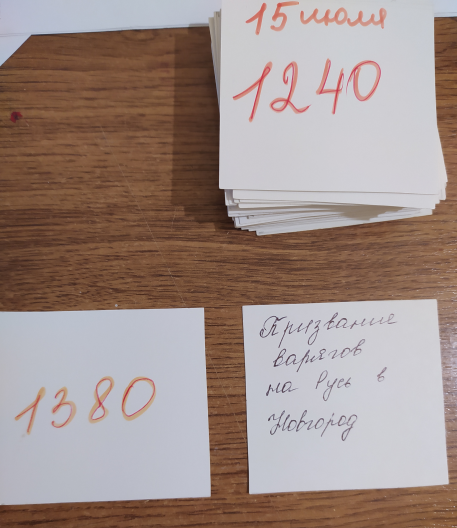 Интерактивная игра «Даты вокруг нас». Игра может проводиться в параллели или одном классе. Необходимо замечать даты, которые «выскакивают» в повседневной жизни и фотографировать их. Кто соберёт больше фото-дат, тот и победил. Например: время на электронных часах (12:40), цена в магазине (17,00).Пример: Фото автомобиля с номером «988 – Крещение Руси»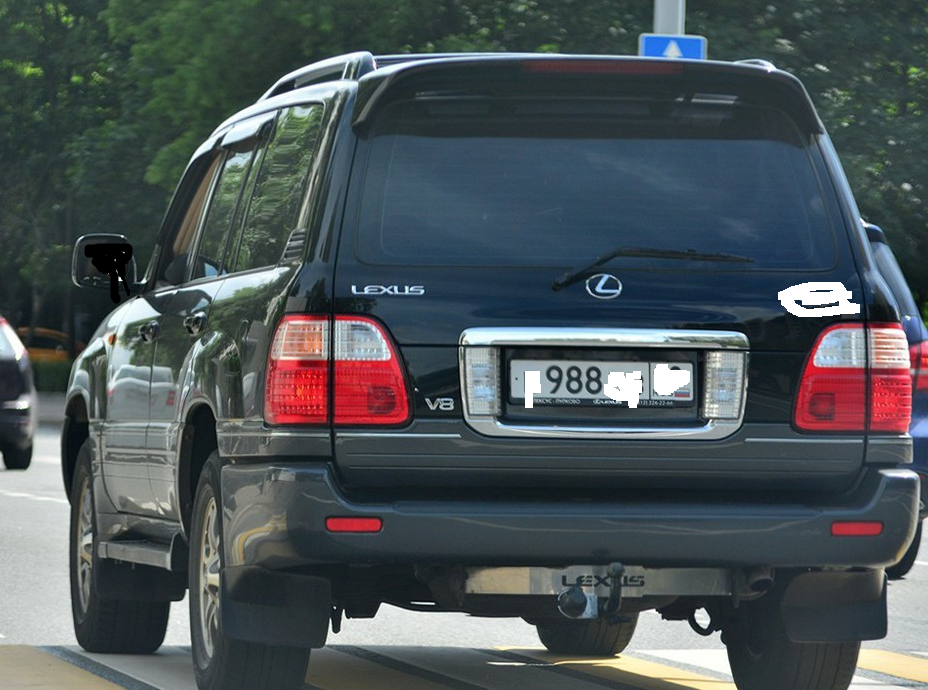 Исторические карты. Если у учеников нет возможности приобрести исторический атлас, учитель может распечатать небольшую контурную карту для каждого ученика (например, 12*8см). Дети вклеивают карту в тетрадь и отмечают на ней важные точки (города, реки, сражения). Контурные карты можно найти в интернете, для образца при заполнении дети используют карты в учебнике. Так же карты можно зарисовывать схематически на доске и в тетрадях, особенно это актуально для учащихся 5 классов.Пример: Контурная карта «Древний Египет»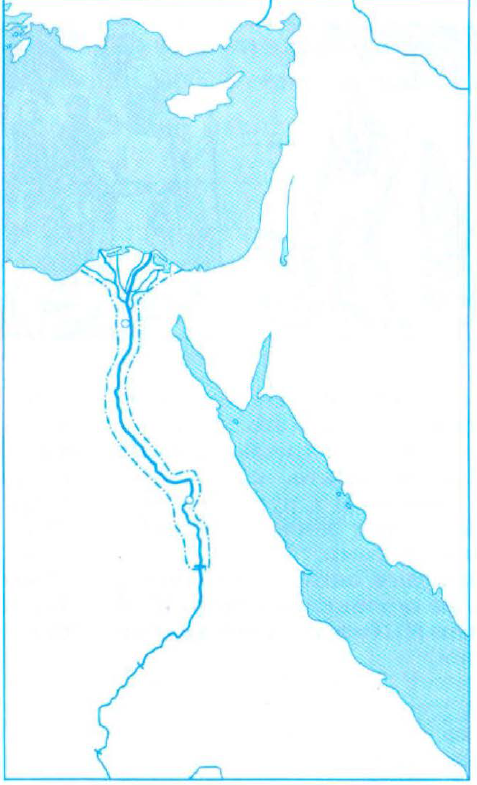 Пример: Схема к уроку «Финикийские мореплаватели»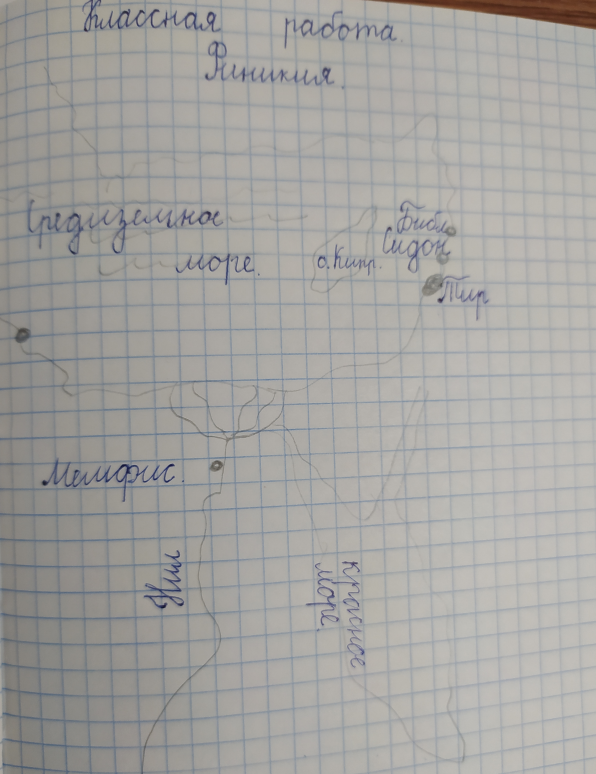 Сравнительные таблицы. Систематизация знаний при заполнении таблиц всегда дает положительный эффект. Но особое внимание стоит уделять сравнительным таблицам, так как они не только систематизируют и сокращают изучаемый материал, но и наглядно демонстрируют особенности  и различия, сравниваемых категорий. Для сравнения можно брать различные категории: деятельность или взгляды исторических личностей, развитие государств в одной эпохе или разных; войны и т.д. Так же категории сравнения можно поручать составлять самостоятельно ученикам сильной группы.Пример: Социальные и национальные движения в эпоху правления Петра IИсторический справочник ученики формируют на протяжении всего обучения курса Истории. Помимо рабочей тетради, каждый учащийся заводит общую тетрадь. В данный справочник дети вносят даты с указанием событий, исторических личностей с краткой биографической справкой, схему престолонаследия разных династий и термины (при необходимости). Исторический календарьКаждый урок начинать с освещения событий, которые произошли в истории (страны или мировой истории) в дату, проведения урока. Эту подборку может делать учитель (до 5 событий, об одном более подробно) или ученики (можно в начале четверти распределить даты). Цель этой пятиминутки – расширить кругозор и связать «прошлое с настоящим», всегда найдутся события, которые нашли отражение либо в изучаемой детьми теме, либо в происходящем в нынешнее время.Алгоритмы в историиАлгоритм - поэтапное решение задачи, набор неких правил, инструкций и их порядок выполнения для достижения конечной цели. Если учитель хочет получить конкретный, структурированный ответ, он должен четко задать вопрос и обозначить конечный результат. Стоит отметить, что когда учащиеся научатся работать по этому принципу, будут понимать учителя и действовать соответственно. Изначально нужно познакомить учеников с данным алгоритмом, можно вклеить/записать в тетради, как они должны отвечать по аналогичным вопросам.Пример:Как показывает практика, учащиеся средней школы зачастую любознательны, но ленивы. Поэтому при подготовке к уроку учитель должен продумать способы вовлечения ребенка, доступность изложения материала и способ контроля. Дидактический материал на уроке это всегда полезно и интересно. Используя различные приемы подачи информации, учитель не только заинтересовывает ребенка, но и позволяет ему проявить творческий подход, что, безусловно, положительно влияет на процесс обучения и развитие ребенка.Автор статьи:Очкасова О.П.Учитель истории и кубановеденияМБОУ СОШ №12 ст.НовомышастовскаяСписок литературы:- «АЛГОРИТМЫ на уроках истории и обществознания». Методическое пособие для учителей и учащихся.:  Чита,   2004- «История древнего мира. 5 класс. Методическое пособие для учителей общеобразовательных учреждений». Г.И.Годер. 2-е издание Москва «Просвещение» 2009Наимено-ваниеДатаАстраханское восстание 1705-1706Восстание К.А.Булавина1707-1708Башкирское восстание1705-1711Выступления старообрядцев1716Выступления работников мануфактур1720-1722Причина и поводСостав участниковОсновные событияПричины пораженияРезультаты/ЗначениеАлгоритм характеристики войныНазвание и хронологические рамки.2. Причины войны3. Страны-участницы (если есть группировки, указать союзников)4. Цели сторон.5. Повод к войне.6. Ход военных действий (по этапам):     а) планы сторон в начале каждого этапа;     б) основные сражения и события;     в) военные и политические итоги этапа.7. Личности (правители, полководцы, герои и т.д.)8. Название и условия мирного договора.9. Последствия войны.Алгоритм характеристики и оценки исторического деятеляФ.И.О. даты жизни/ правления 2. К какому социальному слою (общественной группе) принадлежал; какое воспитание получил; каковы были его жизненные цели; назовите единомышленников, членов семьи (если они широко известны)3. Опишите его внешность и характер.4. Перечислите основные направления деятельности и её результаты (что удалось осуществить, какое значение это имело и для кого).5. Каково ваше отношение к данной личности?